KRISTENDOMENARBETA MED ORD OCH BEGREPPFörklara begreppet!Använd begreppet i en eller två meningar som visar att du förstår det och kan använda det!S 35-41
 JesusNattvardLärjungarÄngelMessiasLiknelseBudskapFörrådaFörsamlingApostlarS 42-47
 Kristendomens skriftBibelnGamla testamentetNya TestamentetProfetProfetiaEvangelierS 48-53 
Den kristna läran växer framMartyrTreenighetenHelveteS 54-67
RiktningarKyrka (Kan betyda två saker)KatolskOrtodoxProtestantiskHelgonSakramenten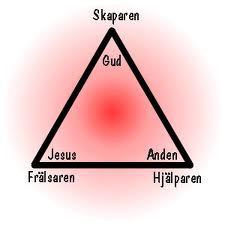 S 68-75 
Kristendomen till SverigeMunkAsatronKyrkopliktBannlysaHusförhörVäckelsenFrikyrkaS 76-83
Vardag och högtidHögtidTideräkningDopKonfirmation